ESTRUCTURA CAPITULAR PARA LA ELABORACIÓN DE LA PROPUESTA DE TESINAS DE MAESTRÍA 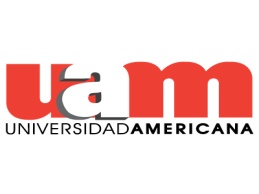 I. PRE TEXTO DE LA PROPUESTA DE INVESTIGACIÓNPortada normalizadaHoja de aprobación académicaDedicatoriaAgradecimientoÍndice de contenidoÍndice de gráficas, cuadros y figuras      Introducción II. TEXTO DE LA PROPUESTA DE INVESTIGACIÓNCapítulo I: MARCO INTRODUCTORIO Y METODOLOGÍA DE LA PROPUESTA Antecedentes de la propuestaTipo de investigaciónObjetivo general y específicos Alcance de la propuestaPlanteamiento del problemaHipótesis Población y muestraAportes de la investigaciónProcedimientos y técnicas de recolección de datosCapítulo II: MARCO TEÓRICO DE LA PROPUESTAMarco cronológico y referencias de la investigaciónFundamentación teóricaFundamentación legalMarco conceptual de la propuesta Referencias generales Teorías y modelos aplicadosCapítulo III: ANÁLISIS INVESTIGATIVOPresentación  de resultados III. POST TEXTO DE LA PROPUESTACapítulo IV: CONCLUSIONES Y RECOMENDACIONESConclusiones del proyecto de la investigaciónRecomendacionesGlosarioReferencias bibliográficasAnexos 